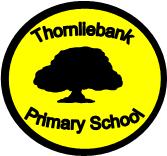 7th October 2014Dear Parent/GuardianOn Monday 27th October 2014, Primary 3 children will visit Vikingar, located in Largs.  The children will participate in a two hour programme including life in a Viking Longhouse, a presentation on ships/navigation, and weapons/warfare.  There will also be a personal appearance by the Viking God Odin.The children will travel by coach which will leave the school at 9.15 am and return by 3.00 pm.  Mrs. Culley and one other member of staff will accompany the children.  Children may bring a nominal amount to spend in the gift shop.The children should be in school uniform and also should bring a packed lunch.  If your child receives free school meals please contact the office by Thursday, 23rd October 2014 so that we can arrange a packed lunch.To off-set some of the expense associated with the trip, we are asking for a £5.00 contribution which should be returned to the class teacher.Yours sincerely,Siobhan McColganHead Teacher7th October 2014Dear Parent/GuardianOn Monday 27th October 2014, Primary 3 children will visit Vikingar, located in Largs.  The children will participate in a two hour programme including life in a Viking Longhouse, a presentation on ships/navigation, and weapons/warfare.  There will also be a personal appearance by the Viking God Odin.The children will travel by coach which will leave the school at 9.15 am and return by 3.00 pm.  Mrs. Culley and one other member of staff will accompany the children.  Children may bring a nominal amount to spend in the gift shop.The children should be in school uniform and also should bring a packed lunch.  If your child receives free school meals please contact the office by Thursday, 23rd October 2014 so that we can arrange a packed lunch.To off-set some of the expense associated with the trip, we are asking for a £5.00 contribution which should be returned to the class teacher.Yours sincerely,Siobhan McColganHead Teacher